FACULTATEA DE ŞTIINŢE ECONOMICE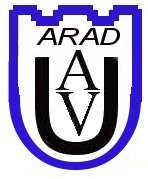 310130 Arad, B-dul Revolutiei nr. 77, P.O. BOX 2/158 AR Tel.: 0040-257- 280679; fax. 0040-257- 280679Operator de date cu caracter personal nr. 2929LISTA TEMELOR PROPUSE PENTRULUCRĂRILE DE LICENŢĂÎNDRUMĂTOR ŞTIINŢIFIC: asist.univ drd. FAUR FLAVIU CASIANNr. crt.Titlul temeiMotivarea angajatilor in situatii de criza. Studiu de caz in organizatia…..Leadership-ul in contextul pandemiei de COVID-19. Analiza comparativa a oranizatiei ….. inainte si dupa pandemie. Abordari noi si tehnici de vanzare in industria (farma, asigurari, telecomunicatii etc.).Stabilirea obiectivelor si ierarhizarea lor . Studiu de caz in organizatia.... .Principii de baza in deontologia vanzatorilor din industria ....() in perioada pandemiei. 